TANTÁRGYI ADATLAPTantárgyleírásAlapadatokTantárgy neve (magyarul, angolul)  ● Azonosító (tantárgykód)BMEEPA tantárgy jellegeKurzustípusok és óraszámokTanulmányi teljesítményértékelés (minőségi értékelés) típusaKreditszám TantárgyfelelősTantárgyat gondozó oktatási szervezeti egységA tantárgy weblapja A tantárgy oktatásának nyelve A tantárgy tantervi szerepe, ajánlott féléveKözvetlen előkövetelmények Erős előkövetelmény:Gyenge előkövetelmény:Párhuzamos előkövetelmény:Kizáró feltétel (nem vehető fel a tantárgy, ha korábban teljesítette az alábbi tantárgyak vagy tantárgycsoportok bármelyikét):A tantárgyleírás érvényességeJóváhagyta az Építészmérnöki Kar Tanácsa, érvényesség kezdete Célkitűzések és tanulási eredmények Célkitűzések Tanulási eredmények A tantárgy sikeres teljesítésével elsajátítható kompetenciákTudás (KKK 7.1.1. a)„- Megfelelő mértékben ismeri az építészethez kapcsolódó humán tudományokat és az építészetre ható képzőművészeteket.”Képesség (KKK 7.1.1. b)„- Képes az alapvető építészeti informatikai eszközök és szoftverek használatára.”„- Képes építészeti és műszaki dokumentáció grafikailag igényes elkészítésére manuális és digitális eszközökkel.”„- Képes hagyományos és virtuális építészeti modellezésre, képes a célközönség számára megfelelő tartalmú és megjelenésű prezentáció elkészítésére.”Attitűd (KKK 7.1.1. c)Önállóság és felelősség (KKK 7.1.1. d)Oktatási módszertan Tanulástámogató anyagokSzakirodalomJegyzetek Letölthető anyagokTantárgy tematikájaElőadások tematikájaGyakorlati órák tematikájaBevezető előadás; anyagok, eszközök.A Coloroid színrendszer. – Trikróm színskálák festése; egymásból származtatott, eltérő telítettségű színezetekből és különböző világosságokkal. Kb. 3x3 színkártya.Rajztermi munka és konzultáció. – Építészeti jellegű színritmusok tervezése az előző órán festett skálákból.A színharmónia kutatás főbb állomásai, a Természet rejtett színharmóniái. – Összevont előadás.Rajztermi munka és konzultáció. – Kvadrát színharmóniák festése Pfeiffer „Pithagorasz” táblázatának logikája.	Hf.: 6-os harmónia festése Immcolor alapján.Épületkülsők színdinamikai tervezése (lehetőleg jól színezhető saját homlokzat).Színkontrasztok, adaptáció, színkonstancia, színes áthangolódás, „kék óra-jelenség”, stb.Különböző történelmi korok színpreferenciája.Központi zárthelyi jellegű feladat: történelmi jellegű utcasor 4 épületének összehangolt színterve (festés A/3). Letölthető rajzok a tanszéki szerverről.Panelépületek képzőművészeti jellegű színezése.Rajztermi munka és konzultáció, ill. zh jellegű feladat pótlása. Panelépület színterve (homlokzati rajz letölthető a tanszéki szerverről).Építészeti belsők színtervezése.Rajztermi munka és konzultáció. Belső tér színtervezése (saját terv).TantárgyKövetelmények A Tanulmányi teljesítmény ellenőrzése ÉS értékeléseÁltalános szabályok Teljesítményértékelési módszerekTeljesítményértékelések részaránya a minősítésbenÉrdemjegy megállapítás Javítás és pótlás A tantárgy elvégzéséhez szükséges tanulmányi munka Jóváhagyás és érvényességJóváhagyta az Építészmérnöki Kar Tanácsa, érvényesség kezdete 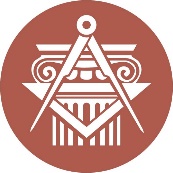 BUDAPESTI MŰSZAKI ÉS GAZDASÁGTUDOMÁNYI EGYETEMÉPÍTÉSZMÉRNÖKI KARkurzustípusheti óraszámjellegelőadás (elmélet)gyakorlatlaboratóriumi gyakorlatneve:beosztása:elérhetősége:tevékenységóra / félévrészvétel a kontakt tanórákonfélévközi készülés a gyakorlatokraházi feladat elkészítéseösszesen:∑ 